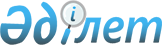 Об утверждении порядка проведения раздельных сходов местного сообщества и определения количества представителей жителей города районного значения, поселка, села, улицы, многоквартирного жилого дома для участия в сходе местного сообщества в Жетысайском районе
					
			Утративший силу
			
			
		
					Решение Жетысайского районного маслихата Туркестанской области от 1 октября 2021 года № 11-77-VII. Утратило силу решением Жетысайского районного маслихата Туркестанской области от 10 октября 2023 года № 7-50-VIII
      Сноска. Утратило силу решением Жетысайского районного маслихата Туркестанской области от 10.10.2023 № 7-50-VIII (вводится в действие по истечении десяти календарных дней после дня его первого официального опубликования).
      В соответствии с Законом Республики Казахстан "О местном государственном управлении и самоуправлении в Республике Казахстан" и Постановлением Правительства Республики Казахстан "Об утверждении Типовых правил проведения раздельных сходов местного сообщества", Жетысайский районный маслихат РЕШИЛ:
      1. Утвердить порядок проведения раздельных сходов местного сообщества и определения количества представителей жителей города районного значения, поселка, села, улицы, многоквартирного жилого дома для участия в сходе местного сообщества в Жетысайском районе согласно приложению к настоящему решению.
      2. Настоящее решение вводится в действие со дня подписания. Порядок проведения раздельных сходов местного сообщества и определения количества представителей жителей города, поселка, села, улицы, многоквартирного жилого дома для участия в сходе местного сообщества в Жетысайском районе 1. Общие положения
      1. Настоящий порядок проведения раздельных сходов местного сообщества и определения количества представителей жителей города, поселка, села, улицы, многоквартирного жилого дома для участия в сходе местного сообщества в Жетысайском районе разработан в соответствии с Постановлением Правительства Республики Казахстан "Об утверждении Типовых правил проведения раздельных сходов местного сообщества" и устанавливает порядок проведения раздельных сходов местного сообщества жителей города, поселка, села, улицы, многоквартирного жилого дома.
      2. Раздельный сход местного сообщества жителей села, улицы, многоквартирного жилого дома (далее - раздельный сход) на территории города, поселков, сельских округов созывается и проводится с целью избрания представителей для участия в сходе местного сообщества.  2. Порядок проведения раздельных сходов
      3. Раздельный сход созывается акимами города, поселка, сельского округа.
      Проведение раздельных сходов допускается при наличии положительного решения акима Жетысайского района на проведение схода местного сообщества.
      4. О времени, месте созыва раздельных сходов и обсуждаемых вопросах население местного сообщества оповещается не позднее чем за десять календарных дней до дня его проведения через средства массовой информации и иными способами.
      5. Проведение раздельного схода в пределах села, улицы, многоквартирного жилого дома организуется акимом города, поселка и сельского округа.
      6. Перед открытием раздельного схода проводится регистрация присутствующих жителей соответствующего села, улицы, многоквартирного жилого дома, имеющих право в нем участвовать.
      7. Раздельный сход открывается акимом города, поселка, сельского округа или уполномоченным им лицом.
      Председателем раздельного схода являются аким города, поселка, сельского округа или уполномоченное им лицо.
      Для оформления протокола раздельного схода открытым голосованием избирается секретарь.
      8. Кандидатуры представителей жителей города, поселка, села, улицы, многоквартирного жилого дома для участия в сходе местного сообщества выдвигаются участниками раздельного схода в соответствии с количественным составом, утвержденным Жетысайским районным маслихатом. 
      Количество представителей жителей города, поселка, села, улицы, многоквартирного жилого дома для участия в сходе местного сообщества определяется на основе принципа равного представительства.
      9. Голосование проводится открытым способом персонально по каждой кандидатуре. Избранными считаются кандидаты, набравшие наибольшие голоса участников раздельного схода.
      10. На раздельном сходе ведется протокол, который подписывается председателем и секретарем и передается в аппарат акима города, поселка и сельского округа. 3. Определение количества представителей жителей города, поселка, села, улицы, многоквартирного жилого дома для участия в сходе местного сообщества
      11. Количество представителей жителей города, поселка, села, улицы, многоквартирного жилого дома для участия в сходе местного сообщества определяется следующим порядке:
      количество представителей жителей улицы, многоквартирного жилого дома для участия в сходе местного сообщества:
      в населенном пункте с численностью населения до 2000 человек до 2 представителя;
      в населенном пункте с численностью населения от 2000 до 4000 человек до 3 представителя;
      в населенном пункте с численностью населения свыше 4000 человек до 4 представителя.
      12. Количество представителей жителей села для участия в сходе местного сообщества: 
      в сельских округах, в состав которых входят 1-3 села до 10 представителя;
      в сельских округах, в состав которых входят 4-6 села до 15 представителя;
      в сельских округах, в состав которых входят 7 или более села до 20 представителя.
					© 2012. РГП на ПХВ «Институт законодательства и правовой информации Республики Казахстан» Министерства юстиции Республики Казахстан
				
      Секретарь районного маслихата

А.Утанов
Утвержден решением
Жетысайского районного
маслихата от 1 октября
2021 года № 11-76-VII